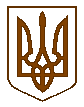 	УКРАЇНА 	ОДЕСЬКА ОБЛАСТЬАРЦИЗЬКА РАЙОННА ДЕРЖАВНА АДМІНІСТРАЦІЯВІДДІЛ  ОСВІТИ                                                                      НАКАЗ03.10.2017 р                                                                                          №  291/ОДПро замовлення, видачу та облік документів суворої звітності у 2017 / 2018 навчальному  роціВідповідно до Законів України “Про освіту”, “Про загальну середню освіту”, наказу Міністерства освіти і науки України від 13.08.2007  № 737 «Про викладення в новій редакції  наказу Міністерства освіти і науки України від 10.12.2003 № 811 "Про затвердження Положення про ІВС "ОСВІТА" та Порядку замовлення, видачі та обліку документів про освіту державного зразка» та з метою своєчасного, якісного забезпечення випускників 2017/2018 навчального року Арцизького району  випускною документацією  НАКАЗУЮ:1.Призначити Леонтьєву П.М., головного спеціаліста відділу освіти,молоді та спорту відповідальною за  формування  бази  даних випускників закладів загальної середньої освіти району    на 2017/2018 н. р. та за забезпечення закладів освіти району бланками суворої звітності.2.Головному спеціалісту відділу  Леонтьєвій П.М.:2.1. До 25.11.2017 р. прийняти звіти про використання бланків суворої звітності за 2017/2018 н. р. ;2.2. До 20.12.2017 року  звітувати перед департаментом  освіти і науки облдержадміністрації про використання вищезазначеної документації відповідно до чинного законодавства .2.3. Організувати своєчасне і якісне формування бази даних на випускників закладів загальної середньої освіти району  у 2017/ 2018 н. р. та забезпечити своєчасне отримання випускних документів.2.4. Провести роз’яснювальну роботу серед керівників закладів освіти району  з питання замовлення, видачі та обліку документів суворої звітності.3.Головному  бухгалтеру централізованої бухгалтерії відділу  освіти, молоді та спорту(Мирза М.С.):3.1. Підписати угоду між КУ «Центр фінансово-статистичного  моніторингу» департаменту освіти і науки та Арцизьким відділом освіти, молоді та спорту про розрахунки витрат, пов’язаних з забезпеченням випускною документацією.3.2. Проводити розрахунки щодо оплати випускної документації відповідно до виставлених рахунків. 4. Секретарю методкабінету забезпечити технічне оформлення замовлення на виготовлення документів  про освіту для випускників закладів освіти району.5. Керівникам закладів загальної середньої освіти району:5.1.Призначити наказами відповідальних осіб за формування бази даних та замовлення документів про освіту для випускників 9-х, 11-х класів.До 10.11.2017р.5.2.Визначити на засіданнях педагогічних рад претендентів на нагородження медалями та свідоцтвами з відзнакою.До 10.01.2018р.5.3.Надати   відділу  освіти остаточно вивірені списки випускників 2017/2018 навчального року для формування  загального  замовлення   документів  про освіту До 10.01.2018р.5.4.Організувати роз’яснювальну роботу серед випускників, їх батьків, класних керівників щодо вимог до оформлення документів про освіту.5.5.Забезпечити дотримання вимог Міністерства освіти і науки України щодо ведення книг обліку й видачі документів про базову та повну загальну середню освіту, похвальних грамот, похвальних листів.5.6.Забезпечити своєчасне надання інформації щодо змін, які стосуються   виготовлення   документів  про  освіту  для  випускників 2017/2018 н.р.6.Персональну відповідальність за достовірність наданої інформації стосовно виготовлення документів про освіту покласти на директорів  закладів освіти району.7.Контроль за виконанням даного  наказу залишаю за собою.Начальник відділу  освіти, молоді та спорту                           	  О.П.Стоянова                    Аркуш ознайомлення з наказом  від 03.10.2017   № 291/ОД:Леонтьєва Парасковія  МихайлівнаКваша Анастасія ВолодимирівнаСамсонніков Віктор Семенович Афанасьєв Віталій АндрійовичГалущак Людмила ГаврилівнаСлюсар Тетяна МиколаївнаАрабаджи Ніна ГаврилівнаКрігер Марія СавелівнаДудкіна Алла СтепанівнаБалабан Людмила АнатоліївнаТельпіс Валентина ГнатівнаДімов Харлампій ПантелійовичБянова Тетяна ЗиновіївнаПадура Людмила ІванівнаКолесніченко Вадим СеменовичТерзі Марина АнатоліївнаДермен Людмила  МихайлівнаПетрушевська Лілія ДмитрівнаБинкало Тетяна ФеофанівнаКічук  Галина МихайлівнаНастрадін Олександр  ГеоргійовичГостєва Наталя ВасилівнаКострова Юлія МиколаївнаДраганова  Світлана  СавівнаПанова Марія МихайлівнаРимарчук Алла ВасилівнаКирчук Марія ВасилівнаНіколова  Руслана ЗиновіївнаСакали Тетяна Петрівна Оніщук Галина Іллівна